Уважаемые жители Западнодвинского муниципального округа!Каждый из вас может сделать наш город комфортнее! С целью вовлечения в процесс благоустройства граждан, администрация округа сообщает, что с 15 по 30 апреля на федеральной платформе по ссылке https://69.gorodsreda.ru/# каждый житель нашего округа может принять участие в рейтинговом онлайн голосовании. Данное голосование будет проходить в рамках федерального проекта «Формирование комфортной городской среды».На голосование представлены проекты:1.) Общественная территория городского фонтана по адресу: Тверская область, Западнодвинский муниципальный округ, г Западная Двина ул. Ленина.2.) Общественная территория (парк аттракционов) по адресу: Тверская область, Западнодвинский муниципальный округ, г Западная Двина ул. Культурная.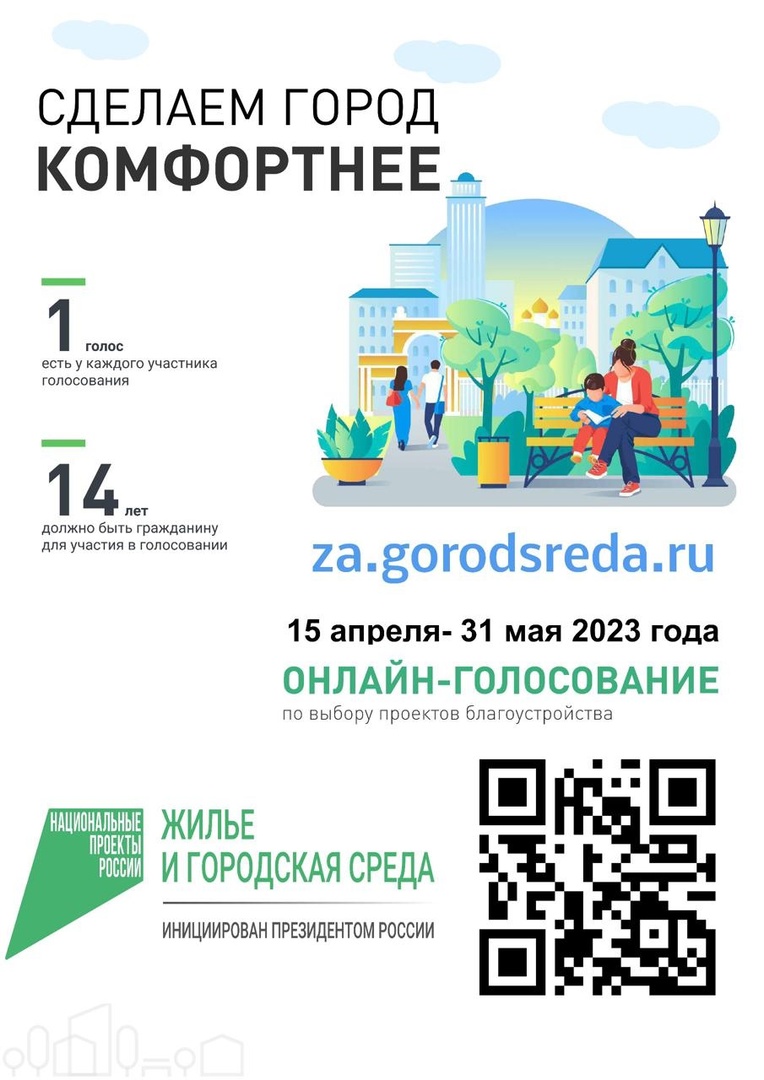 